GJV PULOVER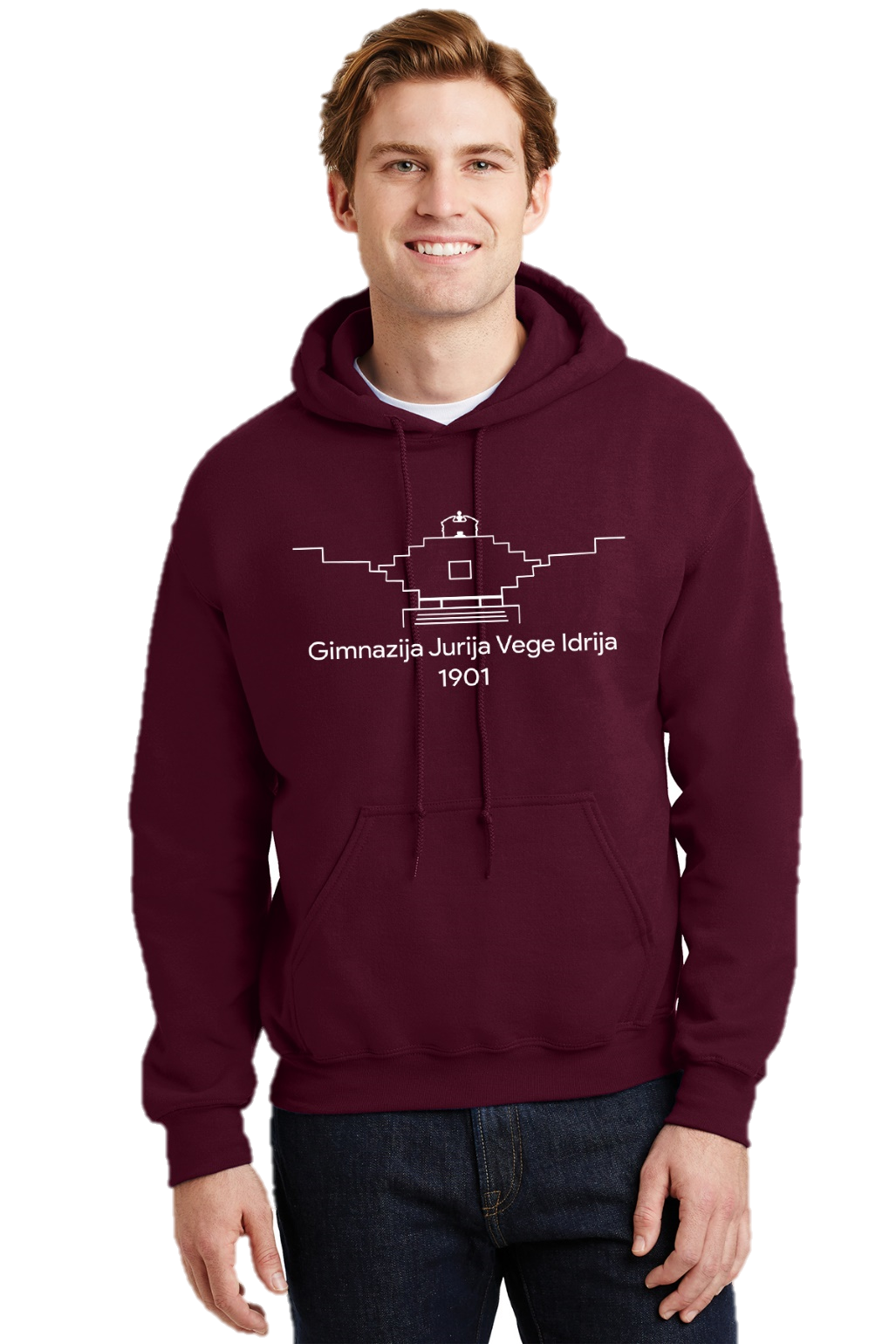 